①団体名太平寺農空間保全活性化協議会②活動地域堺市西区太平寺③活動内容・農業者と地域住民が一緒となり、遊休農地を解消するための農道整備（道普請）・近隣の太平寺幼稚園、府立福泉高校との交流事業として、田植えやサツマイモの苗植え・収穫・新鮮野菜等の収穫物の臨時販売④新しく取り組みたいこと、取組の充実を図りたいこと・遊休農地解消の具体的な方策の検討を行いたいので、事例や制度の見識のある方が議論に参加してほしい・農道整備（道普請）後の遊休農地を活用し、交流事業を拡大したいので、活動を手伝ってほしい例：協議会が遊休農地を借り上げ、都市住民と一緒に農地の管理（作物の育成・収穫・販売）を行う⑤連携したい相手都市住民、学生等⑥活動写真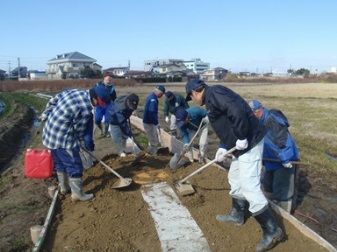 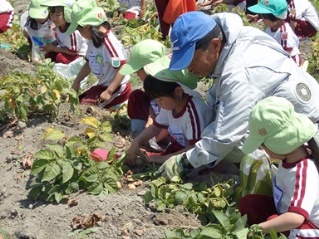 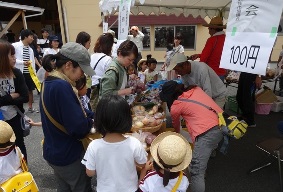 